Associate of Applied Science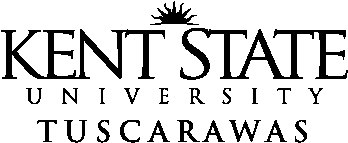 Veterinary TechnologyApplication ChecklistFall 2024Admission to the Veterinary Technology Program is selective and competitive, and involves a separate, additional application process to be accepted into the program. Earned a minimum cumulative grade point average (GPA) of 2.70 on a 4.0 scale for Collegiate courses OR a 3.0 GPA on a 4.0 scale for High School applicants. Submit Kent State University application to Admissions Office (Founders Hall, 330-339-3391). You may also submit an application on line at www.kent.edu/tusc/apply . Declare Veterinary Technology (AAS-VTEC)* as your major by either: Listing the above major and code on your college applicationSubmitting a Change of Major request online under Student Resources in FlashlineDeclaration for the AAS-VTEC major can only be completed with a 2.5 GPA or higher**After processing you will be listed as VTEC for your major.  You are not considered in       the VTEC Program until after you have gone through the separate admissions process for the VTEC Program (See Veterinary Technology Program Application and Field Experience Form below). ** Submit OFFICIAL High School transcript and/or G.E.D. scores to Admissions Office (Founders Hall). You can contact the Telephone Information at 330-339-3391 to inquire as to whether your transcript and/or scores have been received. Submit OFFICIAL College transcript(s) (if applicable) to Admissions Office (Founders Hall). You can contact the Telephone Information at 330-339-3391 to inquire as to whether your transcript and/or scores have been received. You should submit your transcript as soon as possible so that a delay in the evaluation will not occur. If you are currently attending another college and plan to transfer classes, it is recommended that a transcript of your grades be sent after the completion of every semester. It is strongly recommended that transcript(s) be sent to Kent State two months prior to the application deadline. Submit OFFICIAL ACT scores to Kent State.** These scores are no longer required to be submitted for admissions to Kent State University, but they are very useful in determining your admission to the Veterinary Technology program. We highly recommend submission of these scores. Complete Placement Testing (ALEKS or Accuplacer) if you do not have college transfer credit for English and/or Mathematics. Contact the Admissions office (Tuscarawas or Trumbull) with any questions. Complete and submit the Field Experience Form. It must be signed by the Supervisor from the veterinary practice(s) from which you completed your time. It must be received by the Veterinary Technology Program office no later than March 15, 2024. Completion of BSCI 10001or High School Biology and CHEM 10030 or High School Chemistry with grade of “C” or above within the last five (5) years is REQUIRED. Submit the Veterinary Technology Program application and Field Experience Form. The application can be found on the webpages:	Tuscarawas: www.kent.edu/tusc/veterinary-technology	Trumbull: www.kent.edu/trumbull/veterinary-technology Admission to the Veterinary Technology Program is selective and competitive. The Admissions Committee gives priority consideration (based on a point system) to applicants having completed developmental coursework as prescribed by placement scores or assessments, to those who have completed related science and general studies courses, amount of field experience, and the applicant’s cumulative grade point average. A minimum cumulative grade point average (GPA) of 2.7 is required for all college level and 3.0 GPA for all high school level applicants in order to apply to the program. Applications WILL NOT be considered for students not meeting the minimum GPA requirement.Students with less than a 16 ACT Math Subscore or 55 ALEKS math score must complete a pre-requisite math course for CHEM 10050 or CHEM 10055 prior to being admitted to the program.If no prescription math courses are needed, students are encouraged to take their college level Kent Core math course prior to beginning the program.  Application for admission to Kent State University must be completed before the applicant can be considered for admission to the Veterinary Technology Program. Acceptance: All Veterinary Technology Applications are reviewed and processed for completion of all admission criteria. If admission criteria are incomplete, inaccurate or questionable, correspondence will be sent to the student describing the deficiency and verifying that admission to the Program is denied and/or pending. If all admissions requirements are met, students are ranked based on their total number of points. Students with the highest rank will be sent correspondence offering them admission into the Program. Once the Program class is full, students who met the criteria at the time of applicant processing, but were not admitted due to lack of space availability will be “Alternate listed”. If space thereafter becomes available, Alternate students will be sent correspondence offering admission into the Program in descending order. Alternate or students denied admission in a given year must reapply to the Program and re-attend a Mandatory Information Session during the next admission cycle. It is the student’s responsibility to make sure all requirements are timely completed and/or received by the college. An application will not be considered unless you have: Graduated from an accredited high school or demonstrated equivalency through the GED test. Completed high school biology, chemistry, and algebra, or a college level course in these areas (BSCI 10001/CHEM 10030 or higher). Been admitted to Kent State University with the Veterinary Technology (VTEC) major declared and have completed ALEKS/Accuplacer testing requirements. Earned a minimum cumulative grade point average (GPA) of 2.70 (College) or 3.0 (High School) on a 4.0 scale. Completed the required pre-requisite math course for CHEM 10050 or CHEM 10055 if needed. 